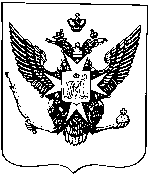 Муниципальные новости ПавловскаИнформационно-аналитический бюллетень17  декабря 2016 года                                                                          Выпуск № 19а_________________________________________________________________________________________________________________________________________________________________________________________________________________________________________В номере:- Постановление Местной администрации города Павловска от 07.12.2016 № 344 О внесении изменений в муниципальную программу «Благоустройство территории муниципального образования город Павловск» на 2017 год, утвержденную постановлением Местной администрации города Павловска  от 25.10.2016 № 299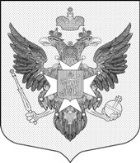 Местная администрациягорода ПавловскаПОСТАНОВЛЕНИЕот 07 декабря 2016 года										№ 344В целях реализации полномочий органов местного самоуправления в соответствии со ст.10 Закона Санкт-Петербурга от 23.09.2009 № 420-79 «Об организации местного самоуправления в Санкт-Петербурге», ст. 179 Бюджетного Кодекса Российской Федерации, Местная администрация города ПавловскаПОСТАНОВЛЯЕТ:1. Внести в муниципальную программу «Благоустройство территории муниципального образования город Павловск» на 2017 год, утвержденную постановлением Местной администрации города Павловска от 25.10.2016 № 299 следующие изменения:1.1. План мероприятий муниципальной подпрограммы 1 «Текущий ремонт и озеленение придомовых территорий и территорий дворов, включая проезды и въезды, пешеходные дорожки, организация дополнительных парковочных мест, установка, содержание и ремонт ограждений газонов, установка и содержание малых архитектурных форм, уличной мебели и хозяйственно-бытового оборудования» изложить в новой редакции согласно приложению № 1 к настоящему постановлению.2. Настоящее постановление опубликовать в информационно-аналитическом бюллетене «Муниципальные новости города Павловска» и разместить на официальном сайте муниципального образования в информационно-телекоммуникационной сети Интернет по адресу: http://www.mo-pavlovsk.ru/.3. Настоящее постановление вступает в силу со дня его официального опубликования.4. Контроль за выполнением настоящего постановления оставляю за собой.Глава Местной администрациигорода Павловска				        	                                                     М.Ю. Сызранцев                                                                                                                             Приложение 1                                                                                                                             к постановлению Местной администрации                                                                                                                             города Павловска от 07.12.2016 № 344План мероприятий муниципальной подпрограммы  1«Текущий ремонт придомовых и дворовых территорий, включая проезды и въезды, пешеходные дорожки, организация дополнительных парковочных мест на дворовых территориях, установка, содержание и ремонт ограждений газонов, установка и содержание малых архитектурных форм, уличной мебели                                                                 и хозяйственно-бытового оборудования»Информационно-аналитический бюллетень «Муниципальные новости Павловска», выпуск № 19а от  17.12.2016Официальное издание Муниципального Совета города Павловска. Учредитель, редакция, издатель: Муниципальный Совет города ПавловскаГлавный редактор: Зибарев В.В. Адрес редакции: 196620, Санкт-Петербург, г. Павловск, Песчаный пер., д. 11/16, телефон: 465-17-73. Тираж 100 экз.Отпечатано на копировальном оборудовании Местной администрации города Павловска, г. Павловск, Песчаный пер., д. 11/16.Распространяется бесплатно.О внесении изменений в муниципальную программу «Благоустройство территории муниципального образования город Павловск» на 2017 год, утвержденную постановлением Местной администрации города Павловска                                   от 25.10.2016 № 299№ п/пНаименование мероприятия(Адреса, виды работ) Срок исполненияПланируемые предельные объемы финансирования( тыс. руб.)1.Закупка и доставка растительного грунта.2 квартал185,42. Содержание и обслуживание цветочных вазонов2-3 квартал97,03. Содержание и ремонт ограждений газонов, установка и содержание малых архитектурных форм.2 квартал150,04.Изготовление проектов благоустройства:- г. Павловск, Березовая ул., д. 23,19,21;           Слуцкая ул. д.15- г. Павловск, Слуцкая ул., д.8.- г. Павловск, Мичурина ул., д.3. - г. Павловск, п. Динамо, Новая ул., д.10 - г. Павловск, п. Динамо, Клубная ул., д.1.- г. Павловск, п. Динамо, Горная ул. д.14.- г. Павловск, Госпитальная ул., участок 2, (сквер севернее д.23, лит. А по Госпитальной ул.)- г.Павловск, №16043, Акт обследования № 42-105-140,западнее пересечения ул. Березовая и ул. Садовой (у Купального пруда).1-2 квартал2138,95.Текущий ремонт придомовых и дворовых территорий, включая проезды и въезды, пешеходные дорожки:- г. Павловск, Госпитальная ул., д. 13- г. Павловск, поселок Динамо, Пионерская ул., д. 6- г. Павловск, поселок Динамо, Пионерская ул., д.1, кор.3- г. Павловск, поселок Динамо, Пионерская ул., д.13  2-3 квартал300,0ИТОГО 2871,3